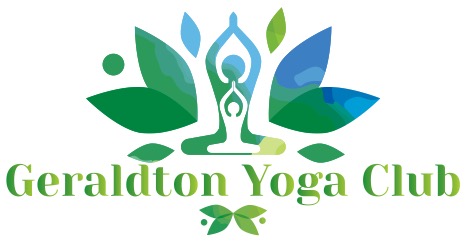 Annual General Meeting - 20 March 2021Geraldton ForeshoreMeeting open: 9.00amMINUTESWelcome from the president Chantal Bachere Crinquand to all present and Suzanne Ottersen was the minute taker.Apologies:  Katie, CathAttendees:  Chantal, Julie, Suzanne, Maelle, Lisa, Meg & Vicki  19 public people present.PRESIDENTS REPORT:It has been a strange year with Covid restrictions, we have had to adapt our community Yoga sessions to be able to continue offering Yoga to our community.We moved our classes online, ironed out technical issues and taught regular facebook live online classes.Our teachers were incredibly happy to be back face to face teaching.Our club has grown – The AGM last year was online with minimal presence. 30 attendees were present at this year’s AGM. We have a 100+ strong membership base with mostly renewing members.Some Yoga teachers have not renewed their memberships this year, however, we have the pleasure to welcome new Yoga teacher members:Maelle – Wake Up To LifeMeg Cininani – Momentom YogaVicki Andreoli Have all joined the Geraldton Yoga Club and will be teaching in the near future.Sunset Yoga on Wednesday 5.30pm class is sponsored by CGG & Rio Tinto. Chantal clarified the age column on the sign in sheet is there for the purpose of identifying youth members as the funding comes out of CGG youth funding. Saturday 8am class is sponsored by our members and now FLOW eat well.GYC board member, Julie Myers addressed the Saturday class and that member feedback had been brought to our attention suggesting that the Saturday class be a MEMBER’S ONLY CLASS – because it’s the members who support the GYC and have helped in the club’s fundraising efforts over the last 18 months, including the Christmas Raffle and Bunnings Sausage Sizzle. It has been this fundraising together with the donations from Mitchell & Brown and Geraldton Property Team, that has funded the Saturday morning class to date. However, as a club we would like to keep it open to the public and encourage non-members to support our club by joining and receiving all the benefits including 4 x annual member-only workshops. Also, we want our GYC members to be able to invite anyone new to come along for free and try our community yoga experience. And we ask that our GYC members help promote to others all the benefits of becoming a member.MATTERS ARISING:When will the community sunset yoga classes move indoors to the QE2 for winter?We will go inside when the weather changes and it gets darker – maybe early/mid May.Members only workshopsBREATH WORKSHOP March HOW TO MEDITATE WORKSHOP JuneALIGNMENT OVER FUNCTIONAL MOVEMENT SeptemberYIN NIDRA SOUND DecemberWELLNESS YOGA FESTIVAL 2022Setting our sights on a wellness day in June 22 to work in with the weather and International Yoga DayCombine all forms of holistic health, mental health, food, massage, all things health and wellness into this day.We decided a committee/working group for this day needs to be organised.Anyone with event organisational skills were encouraged to come forward to support the club with planning this event.WEDNESDAY 31ST MARCH DRONE FOOTAGE @ SUNSET YOGA	Aerial footage and photos taken by a drone of all our yogis at our community Yoga class. All available teachers will be on stage for the class.This is to promote the vibrancy of Geraldton’s Yoga community - The Geraldton Yoga Club and the City of Greater Geraldton.TREASURERS SECRETARY REPORT2021/22 Current MEMBERS 102 20 March 2021 - $3,060.00 in the association’s bank accountINCOME FROM CGG – FLOW – T-SHIRT – MEMBERSHIPSOUTGOINGS - $1,500 plus teachers $800 per monthOutgoings spent on: Outback Pixels marketing material – Infinitum website domain – Big Audio head mic – AON Insurance – Breathwork – Kick Solutions.SPONSORSHIP 21/22Flow - exclusive naming rights sponsor of our Saturday Yoga classRenamed FLOW SUNRISE YOGAFlow offer - 10% off to our members when they dine in on theirbeautiful food, breakfasts, lunch, juices, coffee, raw vegan cakes.NOMINATION OF BOARD MEMBERSPresident – Chantal Bachere Crinquand - 1st and 2nd by Julie Myers and Amber JacksonTreasurer/Secretary – Suzanne Ottersen 1st and 2nd by Julie Myers and Amber JacksonBoard Members – Katie Clune, Cath Dalle , Julie Myers remain in seatMeg & Lisa declined this yearMembers – Amber Jackson – 1st and 2nd by Julie Myers and Suzanne Ottersen Amber Accepted, she will be a community member representative on the board.The club now has a complete board with 6 voting members.All Geraldton Yoga Club yoga teachers are secondary committee members, being involved in the running of the association, but do not have voting rights.OTHER BUSINESSSuggested by a member: to introduce an acknowledgement to country – voted to bring in prior to all our outdoor community Yoga classes.When asked for any other business to the attendees, one member voiced; " you guys are doing a cracking job”.Our board reminded attendees to support our teachers by attending their private Yoga classes in order to grow their own Yoga practice.Meeting closed: 9:40am